ESTADO DO RIO GRANDE DO NORTECÂMARA MUNICIPAL DE SÃO JOÃO DO SABUGIREQUERIMENTO Nº. 085/2021Requeiro a V. Ex.ª, com base no artigo 154 do Regimento Interno e ouvido o plenário desta casa, requer que seja enviado ofício ao Deputado Federal Benes Leocádio, solicitando a compra de um ônibus escolar para o município. JUSTIFICATIVA EM PLENÁRIO		        Sala das Sessões, em 18 de agosto de 2021.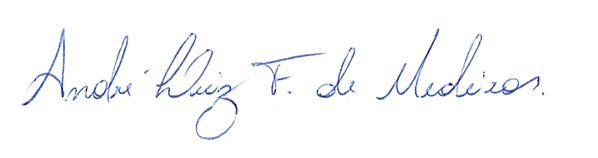 _______________________________________________                  WILSON PEREIRA MARIZ JÚNIORVEREADOR - AUTOR